附件2宁武县天然气迎峰度冬保供应急响应流程图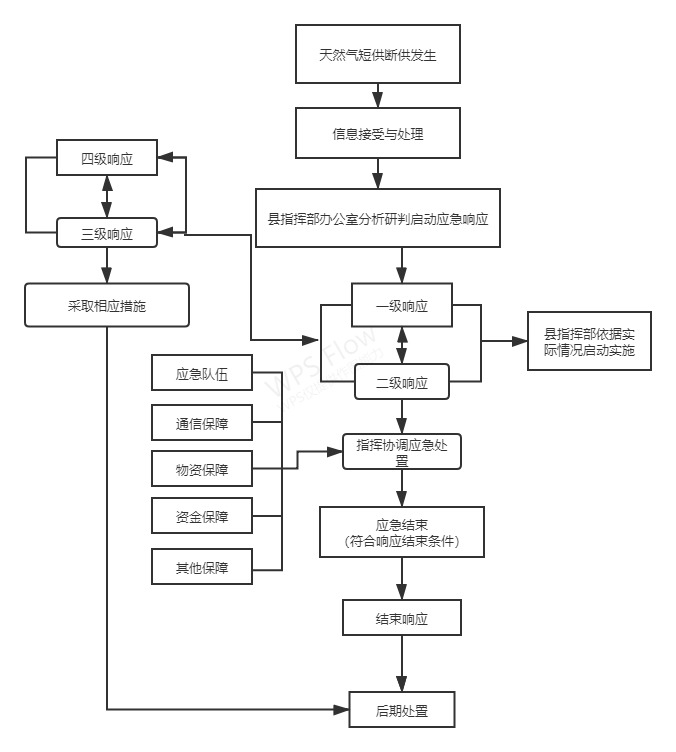 